1.Subject of these Test Guidelines2.Material Required2.12.22.32.42.53.Method of Examination3.1Number of Growing CyclesThe minimum duration of tests should normally be a single growing cycle.The testing of a variety may be concluded when the competent authority can determine with certainty the outcome of the test.3.2Testing PlaceTests are normally conducted at one place.  In the case of tests conducted at more than one place, guidance is provided in TGP/9 “Examining Distinctness”. 3.3Conditions for Conducting the ExaminationThe tests should be carried out under conditions ensuring satisfactory growth for the expression of the relevant characteristics of the variety and for the conduct of the examination.Because daylight varies, color determinations made against a color chart should be made either in a suitable cabinet providing artificial daylight or in the middle of the day in a room without direct sunlight.  The spectral distribution of the illuminant for artificial daylight should conform with the CIE Standard of Preferred Daylight D 6500 and should fall within the tolerances set out in the British Standard 950, Part I.  These determinations should be made with the plant part placed against a white background.  The color chart and version used should be specified in the variety description.3.4Test Design3.4.13.5Additional TestsAdditional tests, for examining relevant characteristics, may be established.4.Assessment of Distinctness, Uniformity and Stability4.1Distinctness 4.1.1General RecommendationsIt is of particular importance for users of these Test Guidelines to consult the General Introduction prior to making decisions regarding distinctness.  However, the following points are provided for elaboration or emphasis in these Test Guidelines. 4.1.2Consistent DifferencesThe differences observed between varieties may be so clear that more than one growing cycle is not necessary.  In addition, in some circumstances, the influence of the environment is not such that more than a single growing cycle is required to provide assurance that the differences observed between varieties are sufficiently consistent.  One means of ensuring that a difference in a characteristic, observed in a growing trial, is sufficiently consistent is to examine the characteristic in at least two independent growing cycles.4.1.3Clear DifferencesDetermining whether a difference between two varieties is clear depends on many factors, and should consider, in particular, the type of expression of the characteristic being examined, i.e. whether it is expressed in a qualitative, quantitative, or pseudo-qualitative manner.  Therefore, it is important that users of these Test Guidelines are familiar with the recommendations contained in the General Introduction prior to making decisions regarding distinctness.4.1.44.1.5Method of Observation The recommended method of observing the characteristic for the purposes of distinctness is indicated by the following key in the Table of Characteristics (see document TGP/9 “Examining Distinctness”, Section 4 “Observation of characteristics”):Type of observation:  visual (V) or measurement (M)“Visual” observation (V) is an observation made on the basis of the expert’s judgment.  For the purposes of this document, “visual” observation refers to the sensory observations of the experts and, therefore, also includes smell, taste and touch.  Visual observation includes observations where the expert uses reference points (e.g. diagrams, example varieties, side-by-side comparison) or non-linear charts (e.g. color charts).  Measurement (M) is an objective observation against a calibrated, linear scale e.g. using a ruler, weighing scales, colorimeter, dates, counts, etc.In cases where more than one method of observing the characteristic is indicated in the Table of Characteristics (e.g. VG/MG), guidance on selecting an appropriate method is provided in document TGP/9, Section 4.2.4.2Uniformity4.2.1It is of particular importance for users of these Test Guidelines to consult the General Introduction prior to making decisions regarding uniformity.  However, the following points are provided for elaboration or emphasis in these Test Guidelines: 4.2.34.3Stability4.3.1In practice, it is not usual to perform tests of stability that produce results as certain as those of the testing of distinctness and uniformity.  However, experience has demonstrated that, for many types of variety, when a variety has been shown to be uniform, it can also be considered to be stable.4.3.2Where appropriate, or in cases of doubt, stability may be further examined by testing a new plant stock to ensure that it exhibits the same characteristics as those shown by the initial material supplied.5.Grouping of Varieties and Organization of the Growing Trial5.1The selection of varieties of common knowledge to be grown in the trial with the candidate varieties and the way in which these varieties are divided into groups to facilitate the assessment of distinctness are aided by the use of grouping characteristics.5.2Grouping characteristics are those in which the documented states of expression, even where produced at different locations, can be used, either individually or in combination with other such characteristics: (a) to select varieties of common knowledge that can be excluded from the growing trial used for examination of distinctness; and (b) to organize the growing trial so that similar varieties are grouped together.5.3The following have been agreed as useful grouping characteristics:5.4Guidance for the use of grouping characteristics, in the process of examining distinctness, is provided through the General Introduction and document TGP/9 “Examining Distinctness”.6.Introduction to the Table of Characteristics6.1Categories of Characteristics                                                                                                                                                                                                       6.1.1Standard Test Guidelines Characteristics
Standard Test Guidelines characteristics are those which are approved by UPOV for examination of DUS and from which members of the Union can select those suitable for their particular circumstances.
6.1.2Asterisked Characteristics
Asterisked characteristics (denoted by *) are those included in the Test Guidelines which are important for the international harmonization of variety descriptions and should always be examined for DUS and included in the variety description by all members of the Union, except when the state of expression of a preceding characteristic or regional environmental conditions render this inappropriate.
6.2States of Expression and Corresponding Notes                                                                                                                                                                                            6.2.1States of expression are given for each characteristic to define the characteristic and to harmonize descriptions.  Each state of expression is allocated a corresponding numerical note for ease of recording of data and for the production and exchange of the description.
6.2.2All relevant states of expression are presented in the characteristic.6.2.3Further explanation of the presentation of states of expression and notes is provided in document TGP/7 “Development of Test Guidelines”.  
6.3Types of Expression
An explanation of the types of expression of characteristics (qualitative, quantitative and pseudo-qualitative) is provided in the General Introduction.
6.4Example Varieties
Where appropriate, example varieties are provided to clarify the states of expression of each characteristic.
6.5Legend7.Table of Characteristics/Tableau des caractères/Merkmalstabelle/Tabla de caracteresEnglishEnglishfrançaisfrançaisdeutschespañolExample Varieties
Exemples
Beispielssorten
Variedades ejemploNote/
Nota1.(*)QLVG(+)regularregularLaurentine1irregularirregularCologne22.(*)PQVG(+)narrow uprightnarrow uprightLinda1broad uprightbroad uprightLaurentine2broad upright to spreadingbroad upright to spreadingAngie3spreadingspreadingVaika4droopingdroopingNelly53.QNVG(+)very sparsevery sparse1very sparse to sparsevery sparse to sparse2sparsesparseZulu3sparse to mediumsparse to medium4mediummediumDallas5medium to densemedium to dense6densedenseLas Vegas7dense to very densedense to very dense8very densevery dense94.(*)QNMG/VG(+)very shortvery shortNelly1very short to shortvery short to short2shortshortInid3short to mediumshort to medium4mediummediumFranca5medium to tallmedium to tall6talltallSydney7tall to very talltall to very tall8very tallvery tall9EnglishEnglishfrançaisfrançaisdeutschespañolExample Varieties
Exemples
Beispielssorten
Variedades ejemploNote/
Nota5.(*)PQVG(a), (b)yellow greenyellow greenAufrechte Gelbe1light greenlight greenNebula2grey redgrey redZilly3brown redbrown redSelma4brownbrownZulu56.(*)PQVG(+)(b)light greenlight greenSandy1medium greenmedium greenAngie2dark greendark greenLisbeth3grey greengrey greenGrizabella47.(*)PQVG(c)yellowyellowSandy1yellow greenyellow greenLunolemon2light greenlight greenLunospätrosa3medium greenmedium greenMarlike4dark greendark greenLinda5grey greengrey greenSilvana6green browngreen brownWI 520187brownbrownNirina8redredBonita9black purpleblack purpleMartina108.(*)PQVG(+)(b), (d)light greenlight greenAufrechte Gelbe1medium greenmedium greenAngie2dark greendark greenLisbeth3grey greengrey greenZilly4EnglishEnglishfrançaisfrançaisdeutschespañolExample Varieties
Exemples
Beispielssorten
Variedades ejemploNote/
Nota9.(*)PQVG(d)yellowyellowAufrechte Gelbe1yellow greenyellow greenSandy2light greenlight greenNebula3medium greenmedium greenLaurentine4dark greendark greenHavanna5grey greengrey greenCologne, Grizabella6brown greenbrown greenZorina7yellow orangeyellow orange8yellow pinkyellow pinkRed Lake9redred1010(*)PQVG(d)yellowyellowZipi1yellow greenyellow greenSydney2light greenlight greenZelena3medium greenmedium greenZelia4dark greendark greenStockholm5grey greengrey greenCologne, Zilly6black greenblack greenHavanna, Zalina7orange greenorange greenDallas, Las Vegas8orange redorange redZoe9pink redpink red10redred11brownbrownPretoria, Zorina12EnglishEnglishfrançaisfrançaisdeutschespañolExample Varieties
Exemples
Beispielssorten
Variedades ejemploNote/
Nota11(*)PQVG(c), (d)yellowyellowZipi1yellow greenyellow greenBarcelona2light greenlight greenZelena3medium greenmedium greenZelia4dark greendark green5grey greengrey greenZilly6green browngreen brownStockholm7redredZoe8brown redbrown redZorina9black purpleblack purpleHavanna1012(*)PQVG(+)(a)solitarysolitaryLisbeth1whorlwhorlAngie2at lateral shootsat lateral shootsSabella313QNVG(+)(a)very sparsevery sparse1very sparse to sparsevery sparse to sparse2sparsesparseLisbeth3sparse to mediumsparse to medium4mediummediumLisann5medium to densemedium to dense6densedenseRote Janina7dense to very densedense to very dense8very densevery dense9EnglishEnglishfrançaisfrançaisdeutschespañolExample Varieties
Exemples
Beispielssorten
Variedades ejemploNote/
Nota14(*)QLVG(+)absentabsentLaurentine1presentpresentDark Beauty915(*)QLVG(+)singlesingleGrizabella1doubledoubleDark Beauty216(*)QNVGsmallsmallDark Beauty1mediummediumFlamenco2largelargeAnnemarie317(*)QNVGvery shortvery shortZalina1very short to shortvery short to short2shortshortMoulin Rouge3short to mediumshort to medium4mediummediumValeska5medium to longmedium to long6longlongRita7long to very longlong to very longPink Madonna8very longvery long9EnglishEnglishfrançaisfrançaisdeutschespañolExample Varieties
Exemples
Beispielssorten
Variedades ejemploNote/
Nota18QNVG(+)very narrowvery narrowAngie, Ini1narrownarrowLinda, Vaika2mediummediumFranca, Lisann3broadbroadBettina, Maggy4very broadvery broadMary Ann519(*)PQVG(+)RHS Colour Chart (indicate reference number)RHS Colour Chart (indicate reference number)20(*)PQVG(+)RHS Colour Chart (indicate reference number)RHS Colour Chart (indicate reference number)21(*)PQVG(+)(e)RHS Colour Chart (indicate reference number)RHS Colour Chart (indicate reference number)EnglishEnglishfrançaisfrançaisdeutschespañolExample Varieties
Exemples
Beispielssorten
Variedades ejemploNote/
Nota22(*)PQVGRHS Colour Chart (indicate reference number)RHS Colour Chart (indicate reference number)23(*)PQVG(e)RHS Colour Chart (indicate reference number)RHS Colour Chart (indicate reference number)24PQVG(+)very earlyvery earlyMartina1very early to earlyvery early to early2earlyearlyPink Madonna3early to mediumearly to medium4mediummediumAmethyst5medium to latemedium to late6latelateMoulin Rouge7late to very latelate to very late8very latevery lateRonja9CharacteristicsExample VarietiesNoteCharacteristicsExample VarietiesNote[End of document]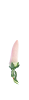 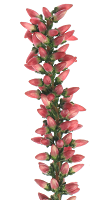 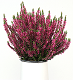 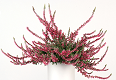 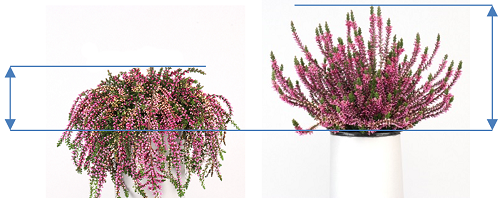 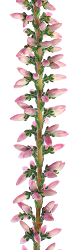 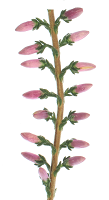 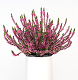 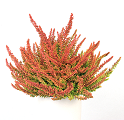 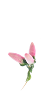 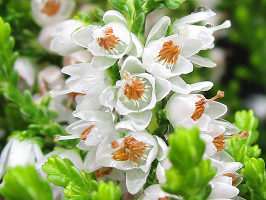 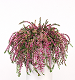 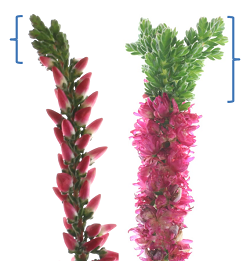 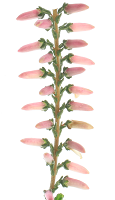 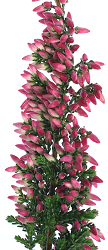 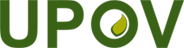 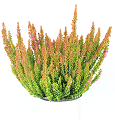 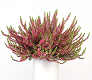 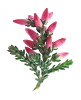 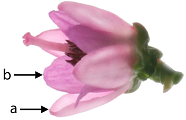 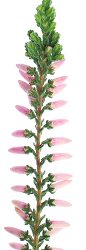 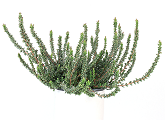 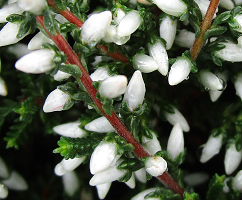 